     Obec Kunčice nad Labem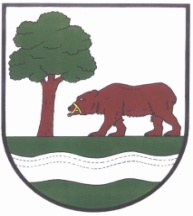 zveřejňujepodle § 39 odst. 1 zákona č. 128/2000 Sb., o obcích (obecní zřízení), v platném znění,záměrbezúplatného převodu (darování) Královéhradeckému kraji, se sídlem Pivovarské náměstí 1245, 500 03 Hradec Králové, IČO 70889546.Darovat Královéhradeckému kraji pozemkovou parcelu č. 340/49 o výměře 381 m2 ostatní plocha – silnice, která byla oddělena GP č. 489-24/2022 pro rozdělení pozemku (není dosud zapsán v KN) z poz. parcely 340/3 orná půda, která je u Katastrálního úřadu pro Královéhradecký kraj, Katastrální pracoviště Trutnov, zapsána na LV 10001 v majetku obce Kunčice nad Labem.Jedná se o silniční pozemek, který se nachází pod stavbou komunikace III/32551, která je v majetku Královéhradeckého kraje.Poučení:K tomuto záměru je možné se vyjádřit, popř. učinit nabídku ve lhůtě do 25.01.2023. Případné připomínky či nabídky je třeba učinit písemně, podáním zaslaným poštou na adresu Obecního úřadu v Kunčicích nad Labem, Kunčice nad Labem 121, 543 61 Kunčice nad Labem, nebo předloženým přímo na podatelně zdejšího obecního úřadu.Na bezúplatný převod (darování) nemovité věci není právní nárok, obec Kunčice nad Labem si vyhrazuje právo tento záměr změnit, popř. od něj zcela ustoupit.V Kunčicích nad Labem dne 10.01.2023																Obec Kunčice nad Labem																Miroslava Kracíková, starostkaVyvěšeno dne: 10.01.2023Sejmuto dne:    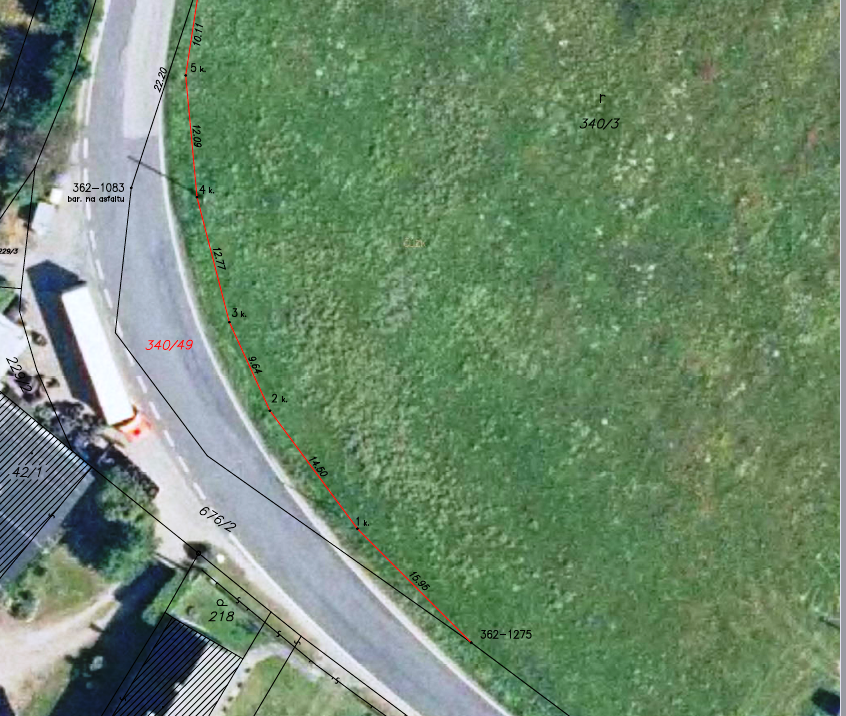 